	Dana Aber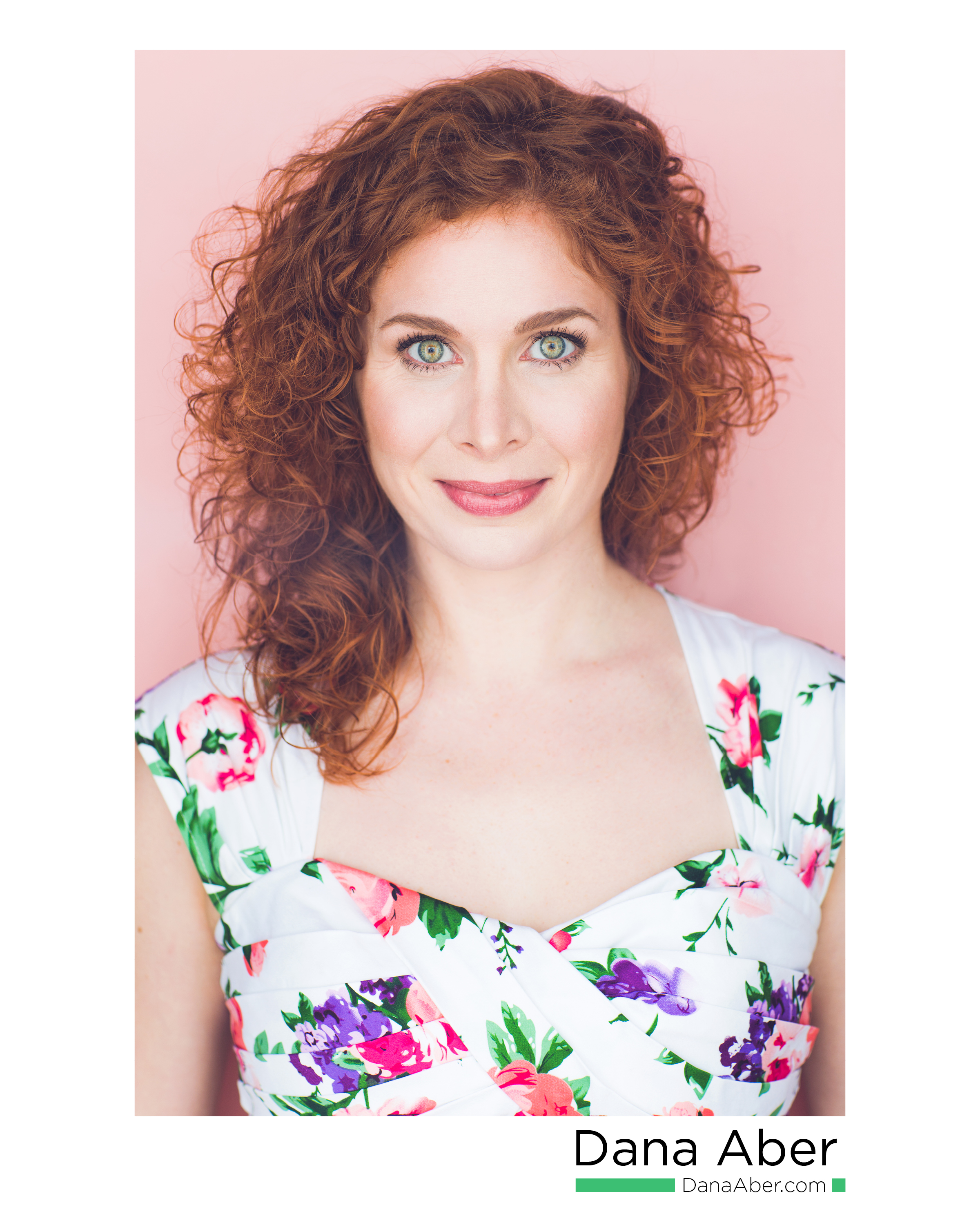 		        AEALegit Soprano to 6Eflat, Rock Riff/Belt to A5             				           Stats:  5’5”    Size 6-8                               DanaAber@gmail.com			         			          	           Hair: Red   Eyes: Green917-557-0397              					 			          : DanaAber over 18K views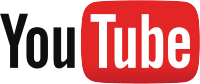 International/TourAlbee’s The Play About the Baby        	Girl                            	Edinburgh Fringe Festival
Star Wars Trilogy in 30 Mins		Boba Fett		Edinburgh Fringe FestivalIf This Hat Could Talk			Eleanor Roosevelt        	National Tour, dir. George FaisonShout! The Mod Musical			Orange Girl		NCL Productions, dir. Kim Jordan#YesAllWomen, Raise Your Voice		Emcee / creator		The Tank NYC / ACT Black Box, San FranciscoCircurious				Lead singer & magic asst 	Circus tour, Cirquetacular EntertainmentGenesis Magic Spectacular / Balls!		Lead Singer / Star	DFP Theatre, ThailandSolo PerformancesBaggage at the Door one-person musical	The Girl			ONE Festival, Teatro LATEA *Official Fest selectionThe Quarantined Waitress			Waitress / Patrons	Webseries, self-filmed/producedShe Wore Mascara to the Mountain		City Mouse		Elsewhere Studio Residency multimedia performanceFINAL BLOW – upcoming premiere		The Bride		Winterfest NYC Theatre NYCTumbleweed – upcoming Off-Bway		Rebecca  		14 Street YMCA10 Days in a Madhouse upcoming Off-Bway	Nurse Grady		Player’s TheatreThe Bet	a new 2-person musical		Diana			Midtown Intl Theatre Fest *Best Actress awardPerfect 36 by Mel Marvin			Diana			New 42nd Street StudiosTartuffe					Mme. Pernelle		Studio @ Theatre RowCotton Candy and Cocaine		Ashley			Ars Nova / Drama League Baggage at the Door one-person musical	The Girl			ONE Festival, Teatro LATEA *Official Fest selectionPirate Bess 				Bess	 		Classical Theatre of Harlem/ FDCACSquiggy and the Goldfish			Mom			Workshop Theatre Regional TheatreBaggage at the Door – upcoming premiere	The Girl			Zeider’s American Dream Theatre, VASoul on Fire				Diana the Demon		Kennedy Center, D.C.Ragtime					Mother			Mercury Theatre Company, OHMy Fair Lady				Mrs. Eynsford-Hill        	Actors Theatre of Louisville ; Cleveland Play House A Streetcar Named Desire                 	Blanche, u/s perf.       	Syracuse Stage, NYTouch					Julia 			Barrington Stage Co. / Drama League FellowAll Shook Up				Miss Sandra		Mercury Theatre Company, OHTitanic					Mrs. Widener		Virginia Musical Theatre, VARuthless! the Musical                        	Judy/Ginger               	Mercury Theatre Company, OHFootloose                                        		Ariel                          	Empire Stage, NYYou’re a Good Man, Charlie Brown      	Lucy                         	Bowling Green Firelands Stage, OH TRAINING / ACCOLADES    B.F.A. Musical Theatre, Syracuse University cum laude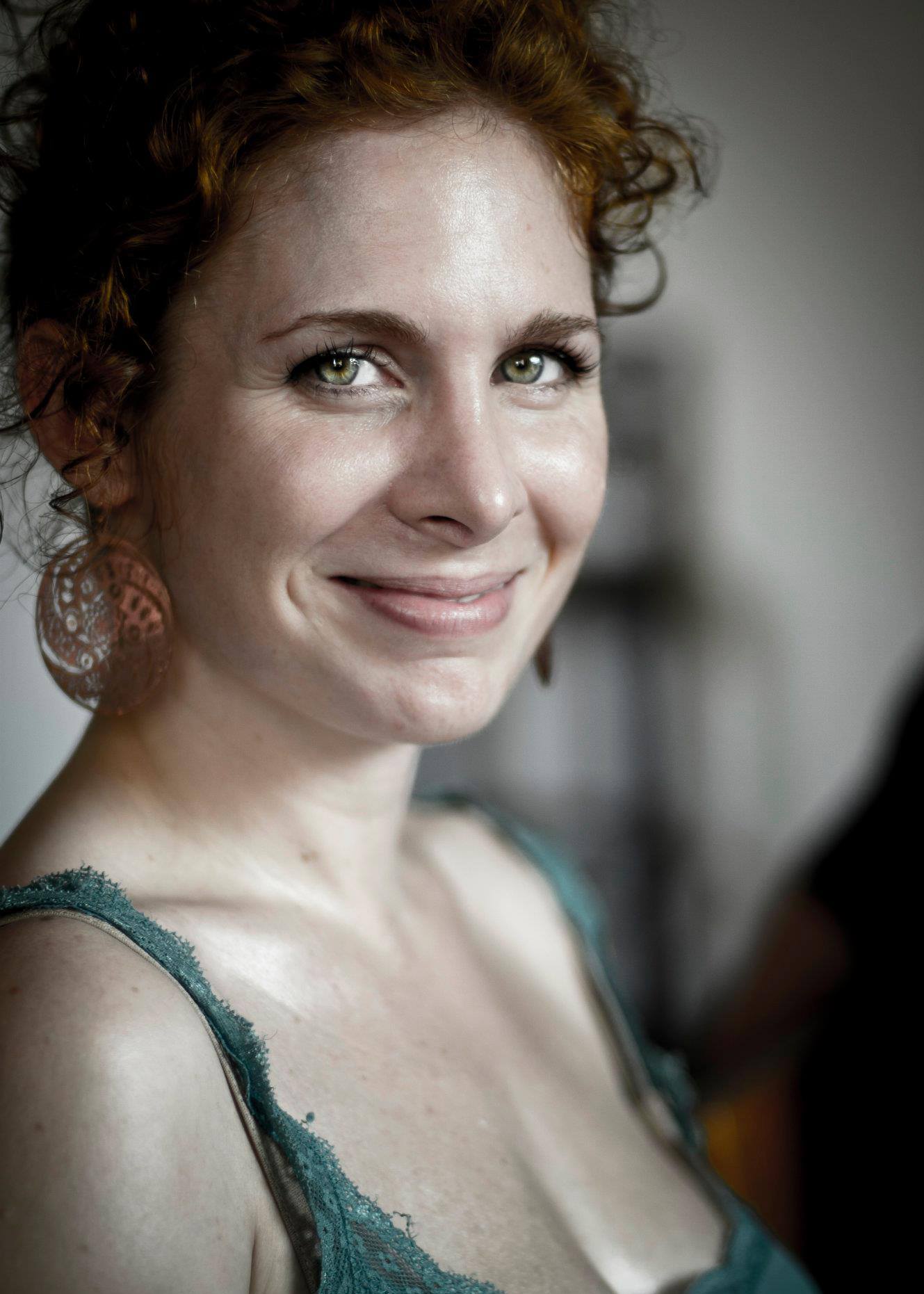 Elsewhere Artist Residency, CO 2019Best Actress in a Musical, Midtown Intl Theatre Fest 2017Dorothy Hass 2002-2003 Acting Scholarship, Walnut Street Theatre, NATS Musical Theatre 1st Place Regional			9 years of workshopping new musicals for NYU GMTWP theses, presentations, and demos: dir. Mel MarvinSKILLSProducer:  Big Thunder Productions, NYC: Emcee/Hosting, strong film/video editing, marketing skills, copywritingVoice:  Studiowork, Voice Overs, classically trained first soprano, pop, folk, very strong Sight-Singer, great with harmonies Accents:  Cockney, Scottish, Czech, Israeli, MidWest Ohioan/Minnesotan, stereotypical-man, basic millennial Other:  Excellent physical mimicry, improv, flute & piano training, disproportionate physical strength: clapping pushups etc